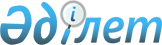 Талғар аудандық мәслихатының 2019 жылғы 27 желтоқсандағы № 54-233 "Талғар ауданының 2020-2022 жылдарға арналған бюджеті туралы" шешіміне өзгерістер енгізу туралыАлматы облысы Талғар аудандық мәслихатының 2020 жылғы 3 тамыздағы № 60-253 шешімі. Алматы облысы Әділет департаментінде 2020 жылы 7 тамызда № 5592 болып тіркелді
      2008 жылғы 4 желтоқсандағы Қазақстан Республикасының Бюджет кодексінің 106-бабының 4-тармағына, "Қазақстан Республикасындағы жергілікті мемлекеттік басқару және өзін-өзі басқару туралы" 2001 жылғы 23 қаңтардағы Қазақстан Республикасы Заңының 6-бабының 1-тармағының 1) тармақшасына сәйкес, Талғар аудандық мәслихаты ШЕШІМ ҚАБЫЛДАДЫ:
      1. Талғар аудандық мәслихатының "Талғар ауданының 2020-2022 жылдарға арналған бюджеті туралы" 2019 жылғы 27 желтоқсандағы № 54-233 (Нормативтік құқықтық актілерді мемлекеттік тіркеу тізілімінде № 5393 тіркелген, 2020 жылдың 16 қаңтарында Қазақстан Республикасы нормативтік құқықтық актілерінің эталондық бақылау банкінде жарияланған) шешіміне келесі өзгерістер енгізілсін:
      көрсетілген шешімнің 1-тармағы жаңа редакцияда баяндалсын:
      "1. 2020-2022 жылдарға арналған аудандық бюджет тиісінше осы шешімнің 1, 2 және 3-қосымшаларына сәйкес, оның ішінде 2020 жылға келесі көлемдерде бекітілсін:
      1) кірістер 38 562 345 мың теңге, оның ішінде:
      салықтық түсімдер 6 985 786 мың теңге;
      салықтық емес түсімдер 33 155 мың теңге;
      негізгі капиталды сатудан түсетін түсімдер 656 303 мың теңге;
      трансферттер түсімі 30 887 101 мың теңге, оның ішінде:
      төмен тұрған мемлекеттiк басқару органдарынан трансферттер 769 170 мың теңге, оның ішінде:
      бюджеттік алып қоюлар 769 037 мың теңге;
      нысаналы пайдаланылмаған (толық пайдаланылмаған) трансферттерді қайтару 133 мың теңге;
      мемлекеттік басқарудың жоғары тұрған органдарынан түсетін трансферттер 30 117 931 мың теңге, оның ішінде:
      ағымдағы нысаналы трансферттер 16 386 935 мың теңге;
      нысаналы даму трансферттері 5 401 276 мың теңге;
      субвенциялар 8 329 720 мың теңге;
      2) шығындар 44 249 145 мың теңге;
      3) таза бюджеттік кредиттеу 80 657 мың теңге, оның ішінде:
      бюджеттік кредиттер 118 294 мың теңге;
      бюджеттік кредиттерді өтеу 37 637 мың теңге;
      4) қаржы активтерімен операциялар бойынша сальдо 0 теңге;
      5) бюджет тапшылығы (профициті) (-) 5 767 457 мың теңге;
      6) бюджет тапшылығын қаржыландыру (профицитін пайдалану) 5 767 457 мың теңге.".
      4-тармақтағы:
      "117 787" саны "184 875" санына ауыстырылсын.
      2. Көрсетілген шешімнің 1-қосымшасы осы шешімнің қосымшасына сәйкес жаңа редакцияда баяндалсын.
      3. Осы шешімнің орындалуын бақылау Талғар аудандық мәслихатының "Әлеуметтік-экономикалық даму, тарифтік саясат, шағын және орта кәсіпкерлікті дамыту және бюджет мәселелері жөніндегі" тұрақты комиссиясына жүктелсін.
      4. Осы шешім 2020 жылдың 1 қаңтарынан бастап қолданысқа енгізіледі. 2020 жылға арналған аудандық бюджет
					© 2012. Қазақстан Республикасы Әділет министрлігінің «Қазақстан Республикасының Заңнама және құқықтық ақпарат институты» ШЖҚ РМК
				
      Талғар аудандық мәслихаты

      сессиясының төрағасы

А. Сембаев

      Талғар аудандық мәслихаттың

      хатшысы

Ж. Еңкебайұлы
Талғар аудандық мәслихатының 2020 жылғы 3 тамыздағы № 60-253 шешіміне қосымшаТалғар аудандық мәслихатының 2019 жылғы 27 желтоқсандағы № 54-233 шешіміне 1-қосымша
Санаты 
Санаты 
Санаты 
Санаты 
Сомасы (мың теңге)
 Сыныбы
 Сыныбы
 Сыныбы
Сомасы (мың теңге)
Ішкі сыныбы
Ішкі сыныбы
Сомасы (мың теңге)
Атауы
Сомасы (мың теңге)
1. Кiрiстер
38 562 345
1
Салықтық түсімдер
6 985 786
01
Табыс салығы
1 769 870
1
Корпоративтік табыс салығы
1 769 870
03
Әлеуметтік салық 
2 927 908
1
Әлеуметтік салық 
2 927 908
04
Меншiкке салынатын салықтар 
1 487 600
1
Мүлiкке салынатын салықтар
1 486 300
5
Бiрыңғай жер салығы
1 300
05
Тауарларға ,жұмыстарға және қызметтерге салынатын ішкі салықтар
756 188
2
Акциздер
609 388
3
Табиғи және басқа ресурстарды пайдаланғаны үшін түсетін түсімдер
8 600
4
Кәсiпкерлiк және кәсiби қызметтi жүргiзгені үшiн алынатын алымдар
137 000
5
Ойын бизнесіне салық
1 200
08
Заңдық маңызы бар әрекеттерді жасағаны және (немесе) оған уәкілеттігі бар мемлекеттік органдар немесе лауазымды адамдар құжаттар бергені үшін алынатын міндетті төлемдер
44 220
1
Мемлекеттiк баж
44 220
2
Салықтық емес түсiмдер
33 155
01
Мемлекет меншіктен түсетін кірістер
7 467
5
Мемлекет меншігіндегі мүлікті жалға беруден түсетін кірістер
7 467
02
Мемлекеттік бюджеттен қаржыландырылатын мемлекеттік мекемелердің тауарларды (жұмыстарды, қызметтерді) өткізуінен түсетін түсімдер 
11 161
1
Мемлекеттік бюджеттен қаржыландырылатын мемлекеттік мекемелердің тауарларды (жұмыстарды, қызметтерді) өткізуінен түсетін түсімдер 
260
9
Мемлекет меншігінен түсетін басқа да кірістер 
10 901
03
Мемлекеттік бюджеттен қаржыландырылатын мемлекеттік мекемелер ұйымдастыратын мемлекеттік сатып алуды өткізуден түсетін ақша түсімдері 
383
1
Мемлекеттік бюджеттен қаржыландырылатын мемлекеттік мекемелер ұйымдастыратын мемлекеттік сатып алуды өткізуден түсетін ақша түсімдері 
383
04
Мемлекеттік бюджеттен қаржыландырылатын, сондай-ақ Қазақстан Республикасының Ұлттық Банкінің бюджетінен (шығыстар сметасынан) ұсталатын және қаржыландырылатын мемлекеттік макемелер салатын айыппұлдар, өсімпұлдар, санкциялар, өндіріп алулар
144
1
Мұнай секторы ұйымдарынан түсетін түсімдерді қоспағанда, мемлекеттік бюджеттен қаржыландырылатын, сондай-ақ Қазақстан Республикасы Ұлттық Банкінің бюджетінен (шығыстар сметасынан) ұсталатын және қаржыландырылатын мемлекеттік мекемелер салатын айыппұлдар, өсімпұлдар, санкциялар, өндіріп алулар
144
06
Басқа да салықтық емес түсімдер
14 000
1
Басқа да салықтық емес түсімдер
14 000
3
Негізгі капиталды сатудан түсетін түсімдер
656 303
01
Мемлекеттік мекемелерге бекітілген мемлекеттік мүлікті сату
309 038
1
Мемлекеттік мекемелерге бекітілген мемлекеттік мүлікті сату
309 038
03
Жерді және материалдық емес активтерді сату
347 265
1
Жерді сату
347 265
4
Трансферттердің түсімдері
30 887 101
01
Төмен тұрған мемлекеттiк басқару органдарынан трансферттер 
769 170
3
Аудандық маңызы бар қалалардың, ауылдардың, кенттердің, аулдық округтардың бюджеттерінен трансферттер
769 170
02
Мемлекеттік басқарудың жоғары тұрған органдарынан түсетін трансферттер
30 117 931
2
Облыстық бюджеттен түсетін трансферттер
30 117 931
Функционалдық топ
Функционалдық топ
Функционалдық топ
Функционалдық топ
Функционалдық топ
Сомасы (мың теңге)
Кіші функция
Кіші функция
Кіші функция
Сомасы (мың теңге)
Бюджеттік бағдарламалардың әкімшісі
Бюджеттік бағдарламалардың әкімшісі
Бюджеттік бағдарламалардың әкімшісі
Сомасы (мың теңге)
Атауы
Сомасы (мың теңге)
2. Шығындар
44 249 145
01
Жалпы сипаттағы мемлекеттiк қызметтер 
2 606 825
1
Мемлекеттiк басқарудың жалпы функцияларын орындайтын өкiлдi, атқарушы және басқа органдар
340 677
112
Аудан (облыстық маңызы бар қала) мәслихатының аппараты
36 972
001
Аудан (облыстық маңызы бар қала) мәслихатының қызметін қамтамасыз ету жөніндегі қызметтер
22 784
003
Мемлекеттік органның күрделі шығыстары
14 188
122
Аудан (облыстық маңызы бар қала) әкімінің аппараты
303 705
001
Аудан (облыстық маңызы бар қала) әкімінің қызметін қамтамасыз ету жөніндегі қызметтер
153 766
003
Мемлекеттік органның күрделі шығыстары
600
113
Төменгі тұрған бюджеттерге берілетін нысаналы ағымдағы трансферттер
149 339
2
Қаржылық қызмет
2 226 395
452
Ауданның (облыстық маңызы бар қаланың) қаржы бөлімі
2 226 395
001
Ауданның (облыстық маңызы бар қаланың) бюджетін орындау және коммуналдық меншігін басқару саласындағы мемлекеттік саясатты іске асыру жөніндегі қызметтер
17 376
003
Салық салу мақсатында мүлікті бағалауды жүргізу
9 144
010
Жекешелендіру, коммуналдық меншікті басқару, жекешелендіруден кейінгі қызмет және осыған байланысты дауларды реттеу
1 789
018
Мемлекеттік органның күрделі шығыстары
300
028
Коммуналдық меншікке мүлікті сатып алу
2 197 786
5
Жоспарлау және статистикалық қызмет
22 753
453
Ауданның (облыстық маңызы бар қаланың) экономика және бюджеттік жоспарлау бөлімі
22 753
001
Экономикалық саясатты, мемлекеттік жоспарлау жүйесін қалыптастыру және дамыту саласындағы мемлекеттік саясатты іске асыру жөніндегі қызметтер
22 453
004
Мемлекеттік органның күрделі шығыстары
300
9
Жалпы сипаттағы өзге де мемлекеттiк қызметтер
17 000
467
Ауданның (облыстық маңызы бар қаланың) құрылыс бөлімі
17 000
040
Мемлекеттік органдардың объектілерін дамыту
17 000
02
Қорғаныс
586 148
1
Әскери мұқтаждар
582 214
122
Аудан (облыстық маңызы бар қала) әкімінің аппараты
582 214
005
Жалпыға бірдей әскери міндетті атқару шеңберіндегі іс-шаралар
16 421
006
Аудан (облыстық маңызы бар қала) ауқымындағы төтенше жағдайлардың алдын алу және жою
565 793
2
Төтенше жағдайлар жөнiндегi жұмыстарды ұйымдастыру
3 934
122
Аудан (облыстық маңызы бар қала) әкімінің аппараты
3 934
007
Аудандық (қалалық) ауқымдағы дала өрттерінің, сондай-ақ мемлекеттік өртке қарсы қызмет органдары құрылмаған елдi мекендерде өрттердің алдын алу және оларды сөндіру жөніндегі іс-шаралар
3 934
03
Қоғамдық тәртіп, қауіпсіздік, құқықтық, сот, қылмыстық-атқару қызметі
32 464
1
Құқық қорғау қызметi
18 000
467
Ауданның (облыстық маңызы бар қаланың) құрылыс бөлімі
18 000
066
Қоғамдық тәртіп пен қауіпсіздік объектілерін салу
18 000
9
Қоғамдық тәртіп және қауіпсіздік саласындағы басқа да қызметтер
14 464
485
Ауданның (облыстық маңызы бар қаланың) жолаушылар көлігі және автомобиль жолдары бөлімі
14 464
021
Елдi мекендерде жол қозғалысы қауiпсiздiгін қамтамасыз ету
14 464
04
Бiлiм беру
22 527 683
1
Мектепке дейiнгi тәрбие және оқыту
2 629 562
464
Ауданның (облыстық маңызы бар қаланың) білім бөлімі
2 629 562
040
Мектепке дейінгі білім беру ұйымдарында мемлекеттік білім беру тапсырысын іске асыруға
2 629 562
2
Бастауыш, негізгі орта және жалпы орта білім беру
17 762 085
464
Ауданның (облыстық маңызы бар қаланың) білім бөлімі
16 422 595
003
Жалпы білім беру
16 207 740
006
Балаларға қосымша білім беру
214 855
465
Ауданның (облыстық маңызы бар қаланың) дене шынықтыру және спорт бөлімі
244 693
017
Балалар мен жасөспірімдерге спорт бойынша қосымша білім беру
244 693
467
Ауданның (облыстық маңызы бар қаланың) құрылыс бөлімі
1 094 797
024
Бастауыш, негізгі орта және жалпы орта білім беру объектілерін салу және реконструкциялау
1 094 797
4
Техникалық және кәсіптік, орта білімнен кейінгі білім беру
49 606
464
Ауданның (облыстық маңызы бар қаланың) білім бөлімі
49 606
018
Кәсіптік оқытуды ұйымдастыру
49 606
9
Бiлiм беру саласындағы өзге де қызметтер
2 086 430
464
Ауданның (облыстық маңызы бар қаланың) білім бөлімі
2 086 430
001
Жергілікті деңгейде білім беру саласындағы мемлекеттік саясатты іске асыру жөніндегі қызметтер
19 148
004
Ауданның (областык маңызы бар қаланың) мемлекеттік білім беру мекемелерінде білім беру жүйесін ақпараттандыру
48 427
005
Ауданның (облыстық маңызы бар қаланың) мемлекеттік білім беру мекемелер үшін оқулықтар мен оқу-әдiстемелiк кешендерді сатып алу және жеткізу
346 299
012
Мемлекеттік органның күрделі шығыстары
8 300
015
Жетім баланы (жетім балаларды) және ата-аналарының қамқорынсыз қалған баланы (балаларды) күтіп-ұстауға қамқоршыларға (қорғаншыларға) ай сайынға ақшалай қаражат төлемі
74 880
067
Ведомстволық бағыныстағы мемлекеттік мекемелерінің және ұйымдарының күрделі шығыстары
1 535 226
113
Төменгі тұрған бюджеттерге берілетін нысаналы ағымдағы трансферттер
54 150
06
Әлеуметтiк көмек және әлеуметтiк қамсыздандыру
4 122 709
1
Әлеуметтiк қамсыздандыру
2 531 938
451
Ауданның (облыстық маңызы бар қаланың) жұмыспен қамту және әлеуметтік бағдарламалар бөлімі
2 469 604
005
Мемлекеттік атаулы әлеуметтік көмек 
2 469 604
464
Ауданның (облыстық маңызы бар қаланың) білім бөлімі
62 334
030
Патронат тәрбиешілерге берілген баланы (балаларды) асырап бағу 
26 433
031
Жетім балаларды және ата-аналарының қамқорынсыз қалған, отбасылық үлгідегі балалар үйлері мен асыраушы отбасыларындағы балаларды мемлекеттік қолдау
35 901
2
Әлеуметтiк көмек
1 462 180
451
Ауданның (облыстық маңызы бар қаланың) жұмыспен қамту және әлеуметтік бағдарламалар бөлімі
1 462 180
002
Жұмыспен қамту бағдарламасы
872 602
004
Ауылдық жерлерде тұратын денсаулық сақтау, білім беру, әлеуметтік қамтамасыз ету, мәдениет, спорт және ветеринар мамандарына отын сатып алуға Қазақстан Республикасының заңнамасына сәйкес әлеуметтік көмек көрсету
37 366
006
Тұрғын үйге көмек көрсету
17 003
007
Жергілікті өкілетті органдардың шешімі бойынша мұқтаж азаматтардың жекелеген топтарына әлеуметтік көмек
157 559
010
Үйден тәрбиеленіп оқытылатын мүгедек балаларды материалдық қамтамасыз ету
5 408
014
Мұқтаж азаматтарға үйде әлеуметтiк көмек көрсету
64 818
017
Оңалтудың жеке бағдарламасына сәйкес мұқтаж мүгедектердi мiндеттi гигиеналық құралдармен қамтамасыз ету, қозғалуға қиындығы бар бірінші топтағы мүгедектерге жеке көмекшінің және есту бойынша мүгедектерге қолмен көрсететiн тіл маманының қызметтерін ұсыну 
252 038
023
Жұмыспен қамту орталықтарының қызметін қамтамасыз ету
55 386
9
Әлеуметтiк көмек және әлеуметтiк қамтамасыз ету салаларындағы өзге де қызметтер
128 591
451
Ауданның (облыстық маңызы бар қаланың) жұмыспен қамту және әлеуметтік бағдарламалар бөлімі
98 091
001
Жергілікті деңгейде халық үшін әлеуметтік бағдарламаларды жұмыспен қамтуды қамтамасыз етуді іске асыру саласындағы мемлекеттік саясатты іске асыру жөніндегі қызметтер
30 568
011
Жәрдемақыларды және басқа да әлеуметтік төлемдерді есептеу, төлеу мен жеткізу бойынша қызметтерге ақы төлеу
21 717
021
Мемлекеттік органның күрделі шығыстары
33 300
032
Ведомстволық бағыныстағы мемлекеттік мекемелерінің және ұйымдарының күрделі шығыстары
5 000
050
Қазақстан Республикасында мүгедектердің құқықтарын қамтамасыз етуге және өмір сүру сапасын жақсарту
7 506
487
Ауданның (облыстық маңызы бар қаланың) тұрғын үй-коммуналдық шаруашылық және тұрғын үй инспекциясы бөлімі
30 500
094
Әлеуметтік көмек ретінде тұрғын үй сертификаттарын беру 
30 000
097
Сенім білдірілген агенттің тұрғын үй сертификаттарын беру бойынша (бюджеттік кредит түріндегі әлеуметтік қолдау) қызметтеріне ақы төлеу
500
07
Тұрғын үй-коммуналдық шаруашылық
10 441 812
1
Тұрғын үй шаруашылығы
5 069 258
463
Ауданның (облыстық маңызы бар қаланың) жер қатынастары бөлімі
443 100
016
Мемлекет мұқтажы үшін жер учаскелерін алу
443 100
467
Ауданның (облыстық маңызы бар қаланың) құрылыс бөлімі
3 997 128
003
Коммуналдық тұрғын үй қорының тұрғын үйін жобалау және (немесе) салу, реконструкциялау
1 047 271
004
Инженерлік-коммуникациялық инфрақұрылымды жобалау, дамыту және (немесе) жайластыру
2 949 857
487
Ауданның (облыстық маңызы бар қаланың) тұрғын үй-коммуналдық шаруашылық және тұрғын үй инспекциясы бөлімі
629 030
001
Тұрғын үй-коммуналдық шаруашылық және тұрғын үй қоры саласында жергілікті деңгейде мемлекеттік саясатты іске асыру бойынша қызметтер
20 398
003
Мемлекеттік органның күрделі шығыстары
300
006
Азаматтардың жекелеген санаттарын тұрғын үймен қамтамасыз ету
35 000
032
Ведомстволық бағыныстағы мемлекеттік мекемелерінің және ұйымдарының күрделі шығыстары
100 000
070
Қазақстан Республикасында төтенше жағдай режимінде коммуналдық қызметтерге ақы төлеу бойынша халықтың төлемдерін өтеу
387 506
113
Төменгі тұрған бюджеттерге берілетін нысаналы ағымдағы трансферттер
85 826
2
Коммуналдық шаруашылық
3 194 341
487
Ауданның (облыстық маңызы бар қаланың) тұрғын үй-коммуналдық шаруашылық және тұрғын үй инспекциясы бөлімі
3 194 341
016
Сумен жабдықтау және су бұру жүйесінің жұмыс істеуі
348 948
028
Коммуналдық шаруашылықты дамыту
1 116 500
029
Сумен жабдықтау және су бұру жүйелерін дамыту
1 010 957
058
Ауылдық елді мекендердегі сумен жабдықтау және су бұру жүйелерін дамыту
717 936
3
Елді-мекендерді көркейту
2 178 213
487
Ауданның (облыстық маңызы бар қаланың) тұрғын үй-коммуналдық шаруашылық және тұрғын үй инспекциясы бөлімі
2 178 213
025
Елдi мекендердегі көшелердi жарықтандыру
110 956
030
Елді мекендерді абаттандыру мен көгалдандыру
2 045 257
031
Жерлеу орындарын ұстау және туыстары жоқ адамдарды жерлеу
22 000
08
Мәдениет, спорт, туризм және ақпараттық кеңістiк
294 541
1
Мәдениет саласындағы қызмет
108 100
455
Ауданның (облыстық маңызы бар қаланың) мәдениет және тілдерді дамыту бөлімі
108 100
003
Мәдени-демалыс жұмыстарын қолдау
108 100
2
Спорт
47 301
465
Ауданның (облыстық маңызы бар қаланың) дене шынықтыру және спорт бөлімі
47 301
001
Жергілікті деңгейде дене шынықтыру және спорт саласындағы мемлекеттік саясатты іске асыру жөніндегі қызметтер
8 098
004
Мемлекеттік органның күрделі шығыстары
300
006
Аудандық (облыстық маңызы бар қалалық) деңгейде спорттық жарыстар өткiзу
331
007
Әртүрлi спорт түрлерi бойынша аудан (облыстық маңызы бар қала) құрама командаларының мүшелерiн дайындау және олардың облыстық спорт жарыстарына қатысуы
7 021
032
Ведомстволық бағыныстағы мемлекеттік мекемелерінің және ұйымдарының күрделі шығыстары
31 551
3
Ақпараттық кеңiстiк
67 422
455
Ауданның (облыстық маңызы бар қаланың) мәдениет және тілдерді дамыту бөлімі
48 367
006
Аудандық (қалалық) кiтапханалардың жұмыс iстеуi
47 332
007
Мемлекеттiк тiлдi және Қазақстан халқының басқа да тiлдерін дамыту
1 035
456
Ауданның (облыстық маңызы бар қаланың) ішкі саясат бөлімі
19 055
002
Мемлекеттік ақпараттық саясат жүргізу жөніндегі қызметтер
19 055
9
Мәдениет, спорт, туризм және ақпараттық кеңiстiктi ұйымдастыру жөнiндегi өзге де қызметтер
71 718
455
Ауданның (облыстық маңызы бар қаланың) мәдениет және тілдерді дамыту бөлімі
47 578
001
Жергілікті деңгейде тілдерді және мәдениетті дамыту саласындағы мемлекеттік саясатты іске асыру жөніндегі қызметтер
8 532
010
Мемлекеттік органның күрделі шығыстары
300
032
Ведомстволық бағыныстағы мемлекеттік мекемелерінің және ұйымдарының күрделі шығыстары
38 746
456
Ауданның (облыстық маңызы бар қаланың) ішкі саясат бөлімі
24 140
001
Жергілікті деңгейде ақпарат, мемлекеттілікті нығайту және азаматтардың әлеуметтік сенімділігін қалыптастыру саласында мемлекеттік саясатты іске асыру жөніндегі қызметтер
23 840
006
Мемлекеттік органның күрделі шығыстары
300
09
Отын-энергетика кешенi және жер қойнауын пайдалану
20 913
1
Отын және энергетика
20 913
487
Ауданның (облыстық маңызы бар қаланың) тұрғын үй-коммуналдық шаруашылық және тұрғын үй инспекциясы бөлімі
20 913
009
Жылу-энергетикалық жүйені дамыту
20 913
10
Ауыл, су, орман, балық шаруашылығы, ерекше қорғалатын табиғи аумақтар, қоршаған ортаны және жануарлар дүниесін қорғау, жер қатынастары
70 089
1
Ауыл шаруашылығы
29 447
462
Ауданның (облыстық маңызы бар қаланың) ауыл шаруашылығы бөлімі
27 254
001
Жергілікті деңгейде ауыл шаруашылығы саласындағы мемлекеттік саясатты іске асыру жөніндегі қызметтер
18 954
006
Мемлекеттік органның күрделі шығыстары
8 300
473
Ауданның (облыстық маңызы бар қаланың) ветеринария бөлімі
2 193
001
Жергілікті деңгейде ветеринария саласындағы мемлекеттік саясатты іске асыру жөніндегі қызметтер
2 005
003
Мемлекеттік органның күрделі шығыстары
188
6
Жер қатынастары
14 270
463
Ауданның (облыстық маңызы бар қаланың) жер қатынастары бөлімі
14 270
001
Аудан (облыстық маңызы бар қала) аумағында жер қатынастарын реттеу саласындағы мемлекеттік саясатты іске асыру жөніндегі қызметтер
13 770
007
Мемлекеттік органның күрделі шығыстары
500
9
Ауыл, су, орман, балық шаруашылығы, қоршаған ортаны қорғау және жер қатынастары саласындағы басқа да қызметтер
26 372
453
Ауданның (облыстық маңызы бар қаланың) экономика және бюджеттік жоспарлау бөлімі
26 372
099
Мамандарға әлеуметтік қолдау көрсету жөніндегі шараларды іске асыру
26 372
11
Өнеркәсіп, сәулет, қала құрылысы және құрылыс қызметі
28 093
2
Сәулет, қала құрылысы және құрылыс қызметі
28 093
467
Ауданның (облыстық маңызы бар қаланың) құрылыс бөлімі
16 657
001
Жергілікті деңгейде құрылыс саласындағы мемлекеттік саясатты іске асыру жөніндегі қызметтер
16 157
017
Мемлекеттік органның күрделі шығыстары
500
468
Ауданның (облыстық маңызы бар қаланың) сәулет және қала құрылысы бөлімі
11 436
001
Жергілікті деңгейде сәулет және қала құрылысы саласындағы мемлекеттік саясатты іске асыру жөніндегі қызметтер
8 936
004
Мемлекеттік органның күрделі шығыстары
2 500
12
Көлiк және коммуникация
2 326 283
1
Автомобиль көлiгi
2 233 119
485
Ауданның (облыстық маңызы бар қаланың) жолаушылар көлігі және автомобиль жолдары бөлімі
2 233 119
023
Автомобиль жолдарының жұмыс істеуін қамтамасыз ету
779 684
045
Аудандық маңызы бар автомобиль жолдарын және елді-мекендердің көшелерін күрделі және орташа жөндеу
1 453 435
9
Көлiк және коммуникациялар саласындағы өзге де қызметтер
93 164
485
Ауданның (облыстық маңызы бар қаланың) жолаушылар көлігі және автомобиль жолдары бөлімі
93 164
001
Жергілікті деңгейде жолаушылар көлігі және автомобиль жолдары саласындағы мемлекеттік саясатты іске асыру жөніндегі қызметтер
9 669
003
Мемлекеттік органның күрделі шығыстары
300
113
Төменгі тұрған бюджеттерге берілетін нысаналы ағымдағы трансферттер
83 195
13
Басқалар
1 095 287
3
Кәсiпкерлiк қызметтi қолдау және бәсекелестікті қорғау
9 531
469
Ауданның (облыстық маңызы бар қаланың) кәсіпкерлік бөлімі
9 531
001
Жергілікті деңгейде кәсіпкерлікті дамыту саласындағы мемлекеттік саясатты іске асыру жөніндегі қызметтер
9 231
004
Мемлекеттік органның күрделі шығыстары
300
9
Басқалар
1 085 756
452
Ауданның (облыстық маңызы бар қаланың) қаржы бөлімі
184 875
012
Ауданның (облыстық маңызы бар қаланың) жергілікті атқарушы органының резерві 
184 875
455
Ауданның (облыстық маңызы бар қаланың) мәдениет және тілдерді дамыту бөлімі
425 840
052
Аудандық маңызы бар қала, ауыл, кент, ауылдық округ бюджеттеріне "Ауыл-Ел бесігі" жобасы шеңберінде ауылдық елді мекендердегі әлеуметтік және инженерлік инфрақұрылым бойынша іс-шараларды іске асыруға берілетін ағымдағы нысаналы трансферттер
425 840
487
Ауданның (облыстық маңызы бар қаланың) тұрғын үй-коммуналдық шаруашылық және тұрғын үй инспекциясы бөлімі
475 041
077
"Ауыл-Ел бесігі" жобасы шеңберінде ауылдық елді мекендердегі әлеуметтік және инженерлік инфрақұрылымдарды дамыту
475 041
14
Борышқа қызмет көрсету
4 423
1
Борышқа қызмет көрсету
4 423
452
Ауданның (облыстық маңызы бар қаланың) қаржы бөлімі
4 423
013
Жергілікті атқарушы органдардың облыстық бюджеттен қарыздар бойынша сыйақылар мен өзге де төлемдерді төлеу бойынша борышына қызмет көрсету
4 423
15
Трансферттер
91 875
1
Трансферттер
91 875
452
Ауданның (облыстық маңызы бар қаланың) қаржы бөлімі
91 875
006
Нысаналы пайдаланылмаған (толық пайдаланылмаған) трансферттерді қайтару
6 728
024
Заңнаманы өзгертуге байланысты жоғары тұрған бюджеттің шығындарын өтеуге төменгі тұрған бюджеттен ағымдағы нысаналы трансферттер
33 094
054
Қазақстан Республикасының Ұлттық қорынан берілетін нысаналы трансферт есебінен республикалық бюджеттен бөлінген пайдаланылмаған (түгел пайдаланылмаған) нысаналы трансферттердің сомасын қайтару
52 053
3. Таза бюджеттік кредиттеу
80 657
Бюджеттік кредиттер
118 294
06
Әлеуметтiк көмек және әлеуметтiк қамсыздандыру
20 000
9
Әлеуметтiк көмек және әлеуметтiк қамтамасыз ету салаларындағы өзге де қызметтер
20 000
487
Ауданның (облыстық маңызы бар қаланың) тұрғын үй-коммуналдық шаруашылық және тұрғын үй инспекциясы бөлімі
20 000
095
Әлеуметтік қолдау ретінде тұрғын үй сертификаттарын беру үшін бюджеттік кредиттер
20 000
10
Ауыл, су, орман, балық шаруашылығы, ерекше қорғалатын табиғи аумақтар, қоршаған ортаны және жануарлар дүниесін қорғау, жер қатынастары
98 294
1
Ауыл шаруашылығы
98 294
453
Ауданның (облыстық маңызы бар қаланың) экономика және бюджеттік жоспарлау бөлімі
98 294
006
Мамандарды әлеуметтік қолдау шараларын іске асыру үшін бюджеттік кредиттер
98 294
Санаты
Санаты
Санаты
Санаты
Санаты
Сомасы (мың теңге)
 Сыныбы
 Сыныбы
 Сыныбы
 Сыныбы
Сомасы (мың теңге)
Ішкі сыныбы
Ішкі сыныбы
Ішкі сыныбы
Сомасы (мың теңге)
Атауы
Сомасы (мың теңге)
 Бюджеттік кредиттерді өтеу
37 637
5
 Бюджеттік кредиттерді өтеу
37 637
01
 Бюджеттік кредиттерді өтеу
37 637
1
Мемлекеттік бюджеттен берілген бюджеттік кредиттерді өтеу
37 637
13
Жеке тұлғаларға жергілікті бюджеттен берілген бюджеттік кредиттерді өтеу
37 637
Функционалдық топ
Функционалдық топ
Функционалдық топ
Функционалдық топ
Функционалдық топ
Сомасы (мың теңге)
Кіші функция
Кіші функция
Кіші функция
Кіші функция
Сомасы (мың теңге)
Бюджеттік бағдарламалардың әкімшісі
Бюджеттік бағдарламалардың әкімшісі
Бюджеттік бағдарламалардың әкімшісі
Сомасы (мың теңге)
Бағдарлама
Бағдарлама
Сомасы (мың теңге)
Атауы
Сомасы (мың теңге)
4. Қаржылық активтермен болатын операциялар бойынша сальдо
0
Санаты
Санаты
Санаты
Санаты
Санаты
Сомасы (мың теңге)
 Сыныбы
 Сыныбы
 Сыныбы
 Сыныбы
Сомасы (мың теңге)
Ішкі сыныбы
Ішкі сыныбы
Ішкі сыныбы
Сомасы (мың теңге)
Атауы
Сомасы (мың теңге)
6
Мемлекеттің қаржы активтерін сатудан түсетін түсімдер
0
Санаты
Санаты
Санаты
Санаты
Санаты
Сомасы (мың теңге)
 Сыныбы
 Сыныбы
 Сыныбы
 Сыныбы
Сомасы (мың теңге)
Ішкі сыныбы
Ішкі сыныбы
Ішкі сыныбы
Сомасы (мың теңге)
Атауы
Сомасы (мың теңге)
5. Бюджет тапшылығы (профициті)
-5 767 457
6. Бюджеттің тапшылығын қаржыландыру (профицитті пайдалану)
5 767 457
Қарыздардаң түсімі
5 960 250
7
Қарыздар түсімі
5 960 250
01
Мемлекеттік ішкі қарыздар
5 960 250
2
Қарыз алу келісім-шарттары
5 960 250
03
Ауданның (облыстық маңызы бар қаланың) жергілікті атқарушы органы алатын қарыздар
5 960 250
Санаты
Санаты
Санаты
Санаты
Санаты
Сомасы (мың теңге)
 Сыныбы
 Сыныбы
 Сыныбы
 Сыныбы
Сомасы (мың теңге)
Ішкі сыныбы
Ішкі сыныбы
Ішкі сыныбы
Сомасы (мың теңге)
Атауы
Сомасы (мың теңге)
8
Бюджет қаражаттарының қолдалынатын қалдықтары
146 988
01
Бюджет қаражатының қалдықтары
146 988
1
Бюджет қаражатының бос қалдықтары
146 988
Функционалдық топ
Функционалдық топ
Функционалдық топ
Функционалдық топ
Функционалдық топ
Сомасы (мың теңге)
Кіші функция
Кіші функция
Кіші функция
Кіші функция
Сомасы (мың теңге)
Бюджеттік бағдарламалардың әкімшісі
Бюджеттік бағдарламалардың әкімшісі
Бюджеттік бағдарламалардың әкімшісі
Сомасы (мың теңге)
Бағдарлама
Бағдарлама
Сомасы (мың теңге)
Атауы
Сомасы (мың теңге)
Қарыздарды өтеу
339 781
16
Қарыздарды өтеу
339 781
1
Қарыздарды өтеу
339 781
452
Ауданның (облыстық маңызы бар қаланың) қаржы бөлімі
339 781
008
Жергілікті атқарушы органның жоғары тұрған бюджет алдындағы борышын өтеу
339 780
021
Жергілікті бюджеттен бөлінген пайдаланылмаған бюджеттік кредиттерді қайтару
1